S6 Table. Alignment of the canine LAMP3 protein sequence with 35 other species. The p.E387K variant position highlighted in blue.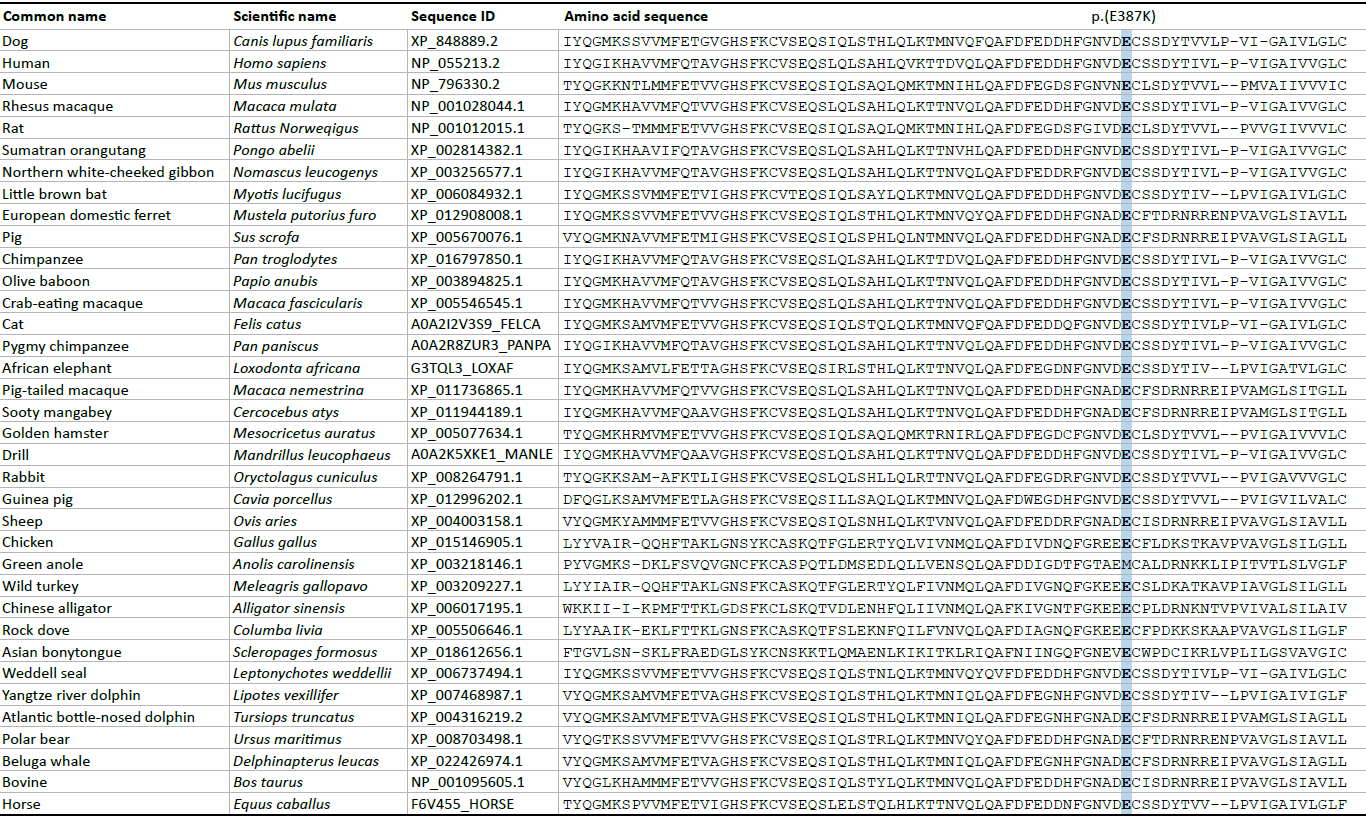 